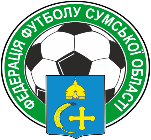 Призначення офіційних осіб ФФСО на матчі КУБКУ РЕГІОНІВ   Федерації футболу Сумської області      1/4 фіналуДатаМісто,стадіонМатчМатчАрбітрАсистент арбітра 1Асистент арбітра 2Спостерігач арбітражу31.10.201814:30Тростянець «Федерація футболуТростянецького р-ну» «Федерація футболуБілопільського р-ну»Савельєв А.Г.(Суми)Лупач Д.В.(Суми)Кулак А.В.(Суми)Молгамов А.Л.           (Суми)